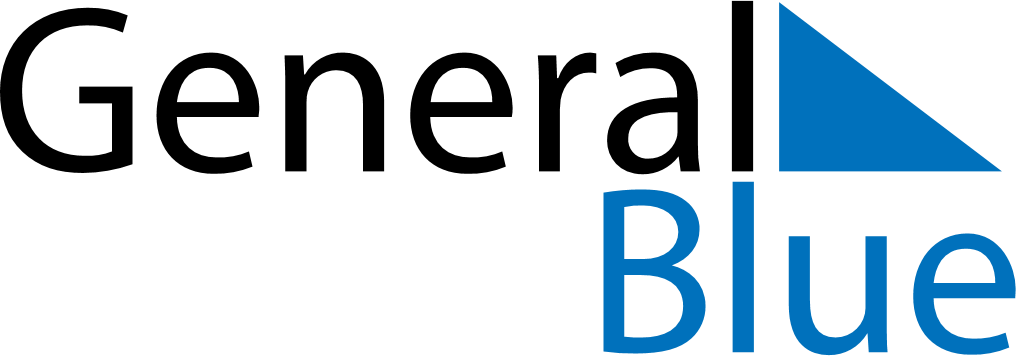 October 2019October 2019October 2019October 2019October 2019October 2019LesothoLesothoLesothoLesothoLesothoLesothoMondayTuesdayWednesdayThursdayFridaySaturdaySunday123456Independence Day78910111213141516171819202122232425262728293031NOTES